МУНИЦИПАЛЬНОЕ АВТОНОМНОЕ ДОШКОЛЬНОЕ ОБРАЗОВАТЕЛЬНОЕУЧРЕЖДЕНИЕ ДЕТСКИЙ САД № 53МУНИЦИПАЛЬНОГО ОБРАЗОВАНИЯ «ГОРОД ЕКАТЕРИНБУРГ»620149 г. Екатеринбург, ул. Начдива Онуфриева 10ател/факс 8(343)223-21-01 / 11,22,23 E-mail:  madou53ekb@mail.ruКонсультация для родителей«Правильное питание дошкольников»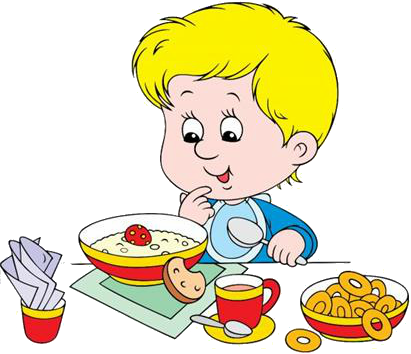 Правильно организованное питание, обеспечивающее организм всеми необходимыми ему пищевыми веществами (белками, жирами, углеводами, витаминами и минеральными солями) и энергией, являются необходимым условием гармоничного роста и развития детей дошкольного возраста. Правильно организованное питание способствует повышению устойчивости организма к действию инфекций и других неблагоприятных внешних факторов. Основным принципом питания дошкольников должно служить максимальное разнообразие их пищевых рационов. Только при включении в повседневные рационы всех основных групп продуктов – мяса, рыбы, молока и молочных продуктов, яиц, пищевых жиров, овощей и фруктов, сахара и кондитерских изделий, хлеба, круп и др. можно обеспечить детей всеми необходимыми им пищевыми веществами, исключение тех или иных из названных групп продуктов или, напротив избыточное потребление каких-либо из них неизбежно приводит к нарушениям в состоянии здоровья детей. Правильный подбор продуктов – условие необходимое, но ещѐ недостаточное для рационального питания дошкольников. Необходимо стремиться к тому, чтобы готовые блюда были красивыми, вкусными, ароматными и готовились с учѐтом индивидуальных вкусов детей, т.е. должен быть строгий режим питания, который должен предусматривать не менее 4 приѐмов пищи: завтрак, обед, полдник, ужин, причѐм три из них должны включать горячее блюдо. Длительность промежутков между приѐмами пищи не должно превышать 3,5-4 часа. Чрезмерный частый приѐм пищи снижает аппетит и тем самым ухудшает усвояемость пищевых веществ. Организация питания в ДОУ предусматривает обеспечение детей большей частью необходимых им энергии и пищевых веществ. Дети, находящиеся в ДОУ в дневное время (в течении 9-10 часов) получают трѐхразовое питание (завтрак, обед, полдник), которое обеспечивает их суточную потребность в пищевых веществах и энергии примерно на 75-80%. Организация питания в ДОУ должна сочетаться с правильным питанием ребѐнка в семье.Нужно стремиться к тому, чтобы питание вне ДОУ дополняло рацион, получаемый в организованном коллективе.  Очень важно чтобы утром, до отправления ребѐнка в детский сад, его не кормили, т.к. это нарушает режим питания, приводит к снижению аппетита и ребѐнок плохо завтракает в группе. Переход ребѐнка от домашнего воспитания к воспитанию в детском коллективе почти всегда сопровождается определѐнными психологическими трудностями. Именно в это время у детей снижается аппетит, нарушается сон, снижается общая сопротивляемость к заболеваниям. Правильная организация питания в это время имеет большое значение и помогает ребѐнку скорее адаптироваться в коллективе.Перед поступлением ребѐнка в детский сад родителям рекомендуется приблизить режим питания и состав рациона к условиям детского коллектива, приучить его к тем блюдам, которые чаще дают в ДОУ, особенно если дома он их не получал. Впервые дни пребывания в коллективе нельзя менять привычки в питании. Если ребѐнок не умеет или не хочет, есть самостоятельно, то первое время его кормят. Если ребѐнок отказывается от пищи ни в коем случае нельзя кормить его насильно. Нередко дети поступают в дошкольное учреждения в осенний период, когда наиболее высок риск распространения ОРЗ. Для профилактики ОРЗ проводится дополнительная витаминизация рациона питания детей. Используется широкий ассортимент имеющихся витаминизированных пищевых продуктов и напитков.Правильное питание дошкольника дома в выходные дниНаверное, вы заметили, что у вашего ребѐнка произошел, а может быть, вот-вот произойдет скачок роста. Стремительный набор веса и активный рост ребенка в этот период привлекают особое внимание, как родителей, так и диетологов. Как никогда требуется полноценное питание и разнообразие, регулярность в приеме пищи, соблюдение режима дня. Первый прием пищи шестилетки должны получать уже через 30-40 минут после подъема, да непоседа и сам даст вам знать, что не мешало бы подкрепиться. Завтрак должен составлять примерно 25% суточного рациона, в сумме по объему это около 400г, включая напитки. Завтрак может состоять из омлета с зеленью (аминокислоты + фолиевая кислота), бутерброда с красной рыбой (жирорастворимые витамины), травяного чая или настойки шиповника (витамин С) Между завтраком и обедом (прием пищи, который что англичане называют «ланч») ребенок должен получать свежие фрукты или натуральный йогурт. Обед составляет 35% дневного рациона. Салат из свежих овощей с растительным маслом, картофельный суп с фрикадельками, зерновой хлебец (витамины группы В), компот из сухофруктов неплохо утолят голод активного дошколенка на несколько ближайших часов. Следует обратить внимание на то, чтобы ребенок не переедал, и не компенсировал объем пищи за счет одного блюда. Порция первого блюда должна быть небольшой, суп - обязательно горячим, а порция компота не должна быть больше 150 мл. На полдник предложите на выбор: горсть сухофруктов и орешков, салат из свежих фруктов, стакан кефира, творожную запеканку с чаем. Желательно исключить из обязательного детского питания сладкие вафли, печенье, конфеты - эти продукты не несут никакой пищевой ценности, кроме калорий.  Ужин подайте ребенку желательно не позже, чем за 1,5 часа до сна. Картофельное пюре или гречневая каша, несколько ломтиков твердого сыра или яйцо, сваренное вкрутую, соленый огурчик или салат из квашеной капусты с льняным маслом (омега-3 жиры), сладкий чай. Не забывайте о соблюдении питьевого режима. Ребенок дошкольного возраста должен получать достаточное количество жидкости, желательно утром натощак, между приемами пищи и незадолго до сна, если нет проблем с ночным мочеиспусканием.  В последнее время все чаще обнаруживается лишний вес у детей уже в дошкольном возрасте. Вопрос питания в этом случае следует решать с компетентным врачомэндокринологом.Если ваш дошкольник страдает сниженным аппетитом, стоит обследоваться: общий анализ мочи и крови, анализы на наличие паразитов. Повышенная утомляемость, раздражительность, появление нервных тиков, боли в мышцах, анемия иногда прекрасно корректируются диетой и приемом профилактических средств.  